ОСТОРОЖНО, АМБРОЗИЯ!Уважаемые жители Калининского сельского поселения!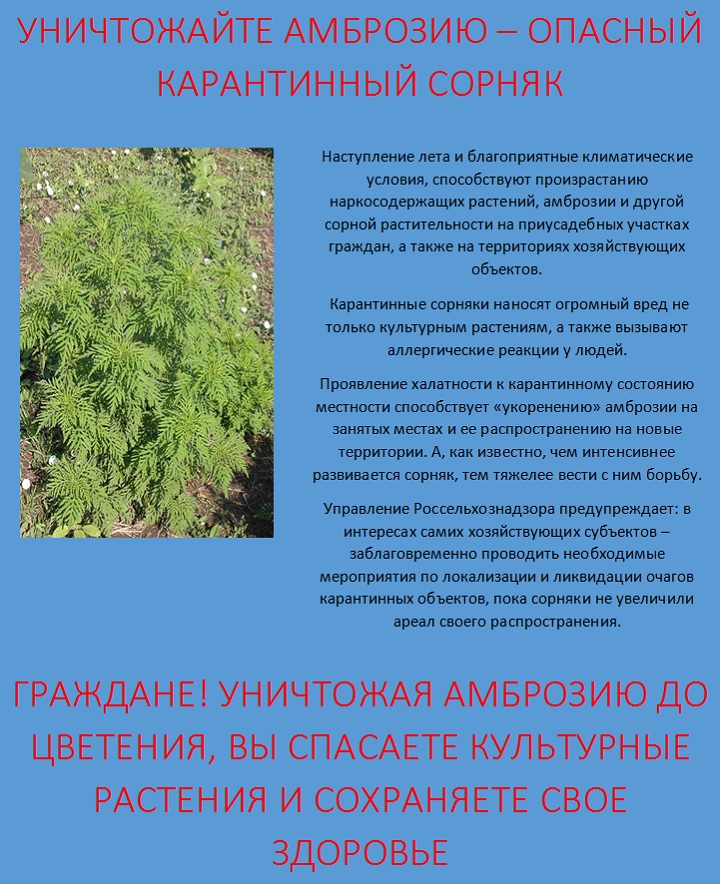                                          Администрация Калининского сельского поселения 